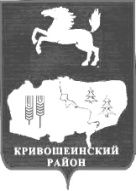 АДМИНИСТРАЦИЯ КРИВОШЕИНСКОГОРАЙОНА ПОСТАНОВЛЕНИЕс. Кривошеино Томской области14.03.2013 г.					№ 192О регламенте работы по предоставлению мер государственной поддержкисельского хозяйства в 2013 году (в редакции Постановлений АдминистрацииКривошеинского района от 29.03.2013 № 245; от 14.06.2013 № 429)В целях своевременного и эффективного использования средств, выделяемых из бюджетов разных уровней на государственную поддержку сельского хозяйства и оплату мероприятий в области сельскохозяйственного производства согласно постановлению Администрации Томской области от 28.02.2013 № 67а «Об утверждении положений о предоставлении бюджетных средств на государственную поддержку сельскохозяйственного производства в Томской области» и постановлению Администрации Кривошеинского района от 05.03.13 № 162 «О поддержке малых форм хозяйствования в агропромышленном комплексе Кривошеинского района в 2013 году», Постановляю:1 . Утвердить:1.1.	Порядок   приема  и   регистрации   документов   по предоставлению субсидий на государственную поддержку сельского хозяйства за счет бюджетов разных уровней на территории Кривошеинского района на 2013 год (приложение №1).Регламент работы по предоставлению мер государственной поддержки сельского хозяйства за счет бюджетов разных уровней на территории Кривошеинского района (приложение № 2).Перечень видов государственной поддержки и мероприятий в области сельскохозяйственного производства на территории Кривошеинского района на 2013 год (приложение №3).2.   Контроль   за   исполнением   настоящего   постановления возложить      на     заместителя      Главы     Администрации Кривошеинского   района   по   экономическим   вопросам реальному сектору экономики Архипова A.M.Глава Кривошеинского района(Глава Администрации)					А.В.Разумников   Приложение № 1     к постановлению АдминистрацииКривошеинского района ( Главы Администрации) от 14.03.2013 г.№ 192Порядокприёма и регистрации документов по предоставлению субсидий на государственную поддержку сельского хозяйства за счёт бюджетов разных уровней на территории Кривошеинского района на 2013 год.1. Настоящий Порядок устанавливает процедуру приема и регистрации документов по предоставлению субсидий на государственную поддержку сельского хозяйства за счет бюджетов разных уровней на территории Кривошеинского района на 2013 год (далее - Субсидии).	2. Для получения субсидии сельскохозяйственные товаропроизводители и граждане, ведущие личное подсобное хозяйство (далее - получатели субсидий) предоставляют в Администрацию Кривошеинского района заявление в двух экземплярах, по форме и с приложением документов, предусмотренных постановлением Администрации Томской области от 28.02.2013 № 67а  «Об утверждении положений о предоставлении бюджетных средств на государственную поддержку сельскохозяйственного производства в Томской области» и постановлением Администрации Кривошеинского района от 05.03.13 № 162 «О поддержке малых форм хозяйствования в агропромышленном комплексе Кривошеинского района в 2013 году», по каждому виду субсидий. Данные заявления подлежат регистрации, причем второй экземпляр заявления (после регистрации) возвращается получателю субсидии. (в редакции Постановлений АдминистрацииКривошеинского района от 29.03.2013 № 245)	3. Специалист отдела социально-экономического развития села или ведущий специалист - финансист (по субсидии на возмещение части процентной ставки по долгосрочным, среднесрочным и кратковременным кредитам, взятым малыми формами хозяйствования), в соответствии с утвержденным Приложением № 2 «Регламент работы по предоставлению мер государственной поддержки сельского хозяйства за счет средств бюджетов разных уровней» к настоящему постановлению Администрации Кривошеинского района, с даты регистрации заявления и в сроки, установленные постановлением Администрации Томской области от 28.02.2013 № 67а «Об утверждении положений о предоставлении бюджетных средств на государственную поддержку сельскохозяйственного производства в Томской области» и постановлением Администрации Кривошеинского района от 05.03.13 № 162 «О поддержке малых форм хозяйствования в агропромышленном  комплексе  Кривошеинского  района  в  2013   году», рассматривает предоставленный пакет документов и делает отметку о приёме документов в «Журнале регистрации заявлений получателей субсидий на государственную поддержку сельского хозяйства за счёт средств бюджетов разных уровней на территории Кривошеинского района на 2013 год» (далее -Журнал регистрации) или в «Книге регистрации заявлений получателей субсидии на возмещение части процентной ставки по долгосрочным, среднесрочным и кратковременным кредитам, взятым малыми формами хозяйствования» (далее - Книга регистрации). Журнал регистрации и Книга регистрации должны быть пронумерованы, прошнурованы, подписаны заверительной росписью управляющего делами Администрации Кривошеинского района и скреплены печатью Администрации Кривошеинского района. Журнал регистрации ведётся по форме согласно приложению №1 к настоящему Порядку, Книга регистрации ведется по форме согласно приложению №2 к настоящему порядку.4. При представление неполного пакета документов, являющихся основанием для предоставления субсидии; представление документов, содержащих неполные или недостоверные сведения; нарушение сроков представления документов, являющихся основанием для предоставления субсидии, а также несоблюдение получателями субсидий условий предоставления мер государственной поддержки, установленных постановлением Администрации Томской области от 28.02.2013 № 67а «Об утверждении положений о предоставлении бюджетных средств на государственную поддержку сельскохозяйственного производства в Томской области» и постановлением Администрации Кривошеинского района от 05.03.13 № 162 «О поддержке малых форм хозяйствования в агропромышленном комплексе Кривошеинского района в 2013 году» делается отметка об отказе в предоставлении субсидии в Журнале регистрации или в Книге регистрации, и предоставленные документы возвращаются получателю субсидии с письменным уведомлением об отказе в выплате субсидии с указанием причины отказа.Приложение №1к Порядку приёма документов на предоставлениесубсидий на государственную поддержку сельского хозяйства за счёт средств бюджетов разных уровней на территории Кривошеинского района на 2013 годЖурнал регистрации заявлений получателей субсидий на государственную поддержку сельского хозяйства за счёт средств бюджетов разных уровней на территории Кривошеинского района на 2013 годПриложение №2к Порядку приёма документов на предоставление субсидий на государственную поддержку сельского хозяйства за счёт средств бюджетов разных уровней на территории Кривошеинского района на 2013 годКнига регистрации заявлений получателей субсидий на возмещение части процентной ставки по долгосрочным, среднесрочным и кратковременным кредитам, взятым малыми формами хозяйствования.Приложение № 2              к постановлению Администрации Кривошеинского района (Главы Администрации)  от 14.03.2013 г. № 192 (в редакции Постановлений Администрации Кривошеинского района от 29.03.2013 № 245; от 14.06.2013 № 429)Регламентработы по предоставлению мер государственной поддержки сельского хозяйства за счёт средств бюджетов разных уровней на территории Кривошеинского района на 2013 годПриложение № 3к постановлению Администрации Кривошеинского района (Главы Администрации) от 14.03.2013 г. № 192(в редакции Постановлений АдминистрацииКривошеинского района от 29.03.2013 № 245; от 14.06.2013 № 429)Переченьвидов государственной поддержки и мероприятий в области сельскохозяйственного производства на территории Кривошеинского районана 2013 год№ п\пДата и № входящего регистрационного номераВид государственной поддержки (наименование субсидии)Наименование получателя субсидии, ИННПеречень предоставленных документовОтметка о приёме или отказе предоставления субсидииПричины отказаДата и № исходящего регистрационного номера уведомления об отказеФ.И.О. и подпись исполнителя123456789№ п/пНаименование получателя субсидии, ИННДата и № входящего регистрационного номераЦель кредитованияСумма кредита, руб.Срок кредитования, годПринятая сумма кредита, руб.Отметка о приёме или отказе предоставления субсидииПричины отказаДата и № исходящего регистрационного номера уведомления об отказеФ.И.О. и подпись исполнителя1234567891011№п/пНаименование видов государственной поддержки и мероприятий в области сельскохозяйственного производстваСодержание работыI. Предоставление государственной поддержки из средств федерального и областного бюджетов через Администрацию Кривошеинского районаI. Предоставление государственной поддержки из средств федерального и областного бюджетов через Администрацию Кривошеинского районаI. Предоставление государственной поддержки из средств федерального и областного бюджетов через Администрацию Кривошеинского района1.Субсидии на 1литр (килограмм) реализованного товарного молока1.	Составление расчётов по
определению плановой и фактической
потребности средств для
предоставления субсидий в разрезе
получателей2.	Приём и рассмотрение документов
от претендентов на получение
субсидии.3.	Составление сводных справок-
расчётов причитающихся субсидий,
выделенных из средств федерального
и областного бюджетов на
предоставление субсидий.4.	Подготовка нормативных актов для
перечисления денежных средств
получателям субсидий.5.	Перечисление денежных средств
получателям субсидий.6.	Предоставление отчётов обиспользовании средств, выделенных
из федеральных и областных
бюджетов на предоставление
субсидий в Департамент социально-
экономического развития села22.Субсидии на возмещение части процентной ставки по долгосрочным, среднесрочным и кратковременным кредитам,взятым малыми формами хозяйствования1.	Составление расчётов по
определению плановой и фактической
потребности средств для
предоставления субсидий в разрезе
получателей2.	Приём и рассмотрение документов
от претендентов на получение
субсидии.3.	Составление сводных справок-
расчётов причитающихся субсидий,
выделенных из средств федерального
и областного бюджетов на
предоставление субсидий.4.	Подготовка нормативных актов для
перечисления денежных средств
получателям субсидий.5.	Перечисление денежных средств
получателям субсидий.6.	Предоставление отчётов обиспользовании средств, выделенных
из федеральных и областных
бюджетов на предоставление
субсидий в Департамент социально-
экономического развития села3. Субсидии на развитие личных подсобных хозяйств по следующим направлениям:- на возмещение части затрат по искусственному осеменению коров;- на возмещение части затрат по содержанию поголовья коров;- на возмещение части затрат по приобретению сельскохозяйственной техники и оборудования;1.	Составление расчётов по
определению плановой и фактической
потребности средств для
предоставления субсидий в разрезе
получателей2.	Приём и рассмотрение документов
от претендентов на получение
субсидии.3.	Составление сводных справок-
расчётов причитающихся субсидий,
выделенных из средств федерального
и областного бюджетов на
предоставление субсидий.4.	Подготовка нормативных актов для
перечисления денежных средств
получателям субсидий.5.	Перечисление денежных средств
получателям субсидий.6.	Предоставление отчётов обиспользовании средств, выделенных
из федеральных и областных
бюджетов на предоставление
субсидий в Департамент социально-
экономического развития села4.Субсидия крестьянским (фермерским) хозяйствам и индивидуальным предпринимателям на возмещение части затрат по приобретению сельскохозяйственной техники и оборудования1.	Составление расчётов по
определению плановой и фактической
потребности средств для
предоставления субсидий в разрезе
получателей2.	Приём и рассмотрение документов
от претендентов на получение
субсидии.3.	Составление сводных справок-
расчётов причитающихся субсидий,
выделенных из средств федерального
и областного бюджетов на
предоставление субсидий.4.	Подготовка нормативных актов для
перечисления денежных средств
получателям субсидий.5.	Перечисление денежных средств
получателям субсидий.6.	Предоставление отчётов обиспользовании средств, выделенных
из федеральных и областных
бюджетов на предоставление
субсидий в Департамент социально-
экономического развития селаII. Предоставление государственной поддержки из средств местного бюджетаII. Предоставление государственной поддержки из средств местного бюджетаII. Предоставление государственной поддержки из средств местного бюджета1Субсидии малым формам хозяйствования на территории Кривошеинского района на
возмещение  затрат по
искусственному осеменению
коровСоставление расчётов по определению плановой и фактической потребности средств для предоставления субсидий в разрезе получателей.Приём и рассмотрение документов от претендентов на получение субсидии.Подготовка нормативных актов для перечисления денежных средств получателям субсидий.Перечисление денежных средств Л получателям субсидий.Составление сводных справок-расчётов причитающихся субсидий, выделенных из средств районного бюджета на предоставление субсидий2Субсидии на возмещение
затрат за оказанную услугу по
водоснабжению гражданам,
имеющим коров малым
формам хозяйствования на
территории Кривошеинского
районаСоставление расчётов по определению плановой и фактической потребности средств для предоставления субсидий в разрезе получателей.Приём и рассмотрение документов от претендентов на получение субсидии.Подготовка нормативных актов для перечисления денежных средств получателям субсидий.Перечисление денежных средств Л получателям субсидий.Составление сводных справок-расчётов причитающихся субсидий, выделенных из средств районного бюджета на предоставление субсидий3Субсидии на возмещение затрат
на реализацию молока из малых
форм хозяйствования на
территории Кривошеинского
районаСоставление расчётов по определению плановой и фактической потребности средств для предоставления субсидий в разрезе получателей.Приём и рассмотрение документов от претендентов на получение субсидии.Подготовка нормативных актов для перечисления денежных средств получателям субсидий.Перечисление денежных средств Л получателям субсидий.Составление сводных справок-расчётов причитающихся субсидий, выделенных из средств районного бюджета на предоставление субсидий4Субсидии на возмещение затрат на устройство водонапорных скважин (в т.ч. бурение, приобретение материалов) личным подсобным хозяйствам граждан, индивидуальным предпринимателям и крестьянским (фермерским) хозяйствамСоставление расчётов по определению плановой и фактической потребности средств для предоставления субсидий в разрезе получателей.Приём и рассмотрение документов от претендентов на получение субсидии.Подготовка нормативных актов для перечисления денежных средств получателям субсидий.Перечисление денежных средств Л получателям субсидий.Составление сводных справок-расчётов причитающихся субсидий, выделенных из средств районного бюджета на предоставление субсидий№п/пНаименование видов государственной поддержки и мероприятий в области сельскохозяйственногопроизводстваОтветственныйИсполнительI. Предоставление государственной поддержки из средств федерального и областного бюджетов через Администрацию Кривошеинского районаI. Предоставление государственной поддержки из средств федерального и областного бюджетов через Администрацию Кривошеинского районаI. Предоставление государственной поддержки из средств федерального и областного бюджетов через Администрацию Кривошеинского районаI. Предоставление государственной поддержки из средств федерального и областного бюджетов через Администрацию Кривошеинского района1Субсидии на  (килограмм) реализованного товарного молокаРуководитель отдела социально-экономического развития села Архипов А.А.Главный специалист по развитию отраслей животноводства, ЛПХ и предпринимательству Китченко М.Н., специалист по развитию малых форм хозяйствования Романова О.А.2Субсидии на возмещение части процентной ставки по долгосрочным, среднесрочным и кратковременным кредитам, взятым малыми формами хозяйствованияРуководитель отдела социально-экономического развития села Архипов А.А.Ведущий специалист -финансист Паршикова Н.Г.3Субсидии на развитие личных подсобных хозяйств3на возмещение части затрат по искусственному осеменению коровРуководитель отдела социально-экономического развития села Архипов А.А.Главный специалист по развитию отраслей животноводства, ЛПХ и предпринимательству Китченко М.Н., специалист по развитию малых форм хозяйствования Романова О.А.3на возмещение части затрат по содержанию поголовья коровРуководитель отдела социально-экономического развития села Архипов А.А.Главный специалист по развитию отраслей животноводства, ЛПХ и предпринимательству Китченко М.Н., специалист по развитию малых форм хозяйствования Романова О.А.3на возмещение части затрат по приобретению сельскохозяйственной техники и оборудованияРуководитель отдела социально-экономического развития села Архипов А.А.Главный специалист по развитию отраслей растениеводства, новым технологиям и экологическому контролю Петроченко Н.Е.специалист по развитию малых форм хозяйствования Романова О.А.4.Субсидия крестьянским (фермерским) хозяйствам и индивидуальным предпринимателям на возмещение части затрат по приобретению сельскохозяйственной техники и оборудованияНачальник отдела социально-экономического развития села Архипов А.А.Главный специалист по развитию отраслей растениеводства, новым технологиям и экологическому контролю Петроченко Н.Е.специалист по развитию малых форм хозяйствования Романова О.А.II. Предоставление государственной поддержки из средств местного бюджетаII. Предоставление государственной поддержки из средств местного бюджетаII. Предоставление государственной поддержки из средств местного бюджетаII. Предоставление государственной поддержки из средств местного бюджета1Субсидии малым формам хозяйствования на территории Кривошеинского района на возмещение затрат по искусственному осеменению коровНачальник отдела социально-экономического развития села Архипов А.А.Главный специалист по развитию отраслей животноводства, ЛПХ и предпринимательству Китченко М.Н. специалист по развитию малых форм хозяйствования Романова О.А.2Субсидии на возмещение затрат за оказанную услугу по водоснабжению гражданам, имеющим коров, малым формам хозяйствования на территории Кривошеинского районаНачальник отдела социально-экономического развития села Архипов А.А.Главный специалист по развитию отраслей растениеводства, новым технологиям и экологическому контролю Петроченко Н.Е.специалист по развитию малых форм хозяйствования Романова О.А.3Субсидии на возмещение затрат на реализацию молока из малых форм хозяйствования на территории Кривошеинского районаНачальник отдела социально-экономического развития села Архипов А.А.Главный специалист по развитию отраслей животноводства, ЛПХ и предпринимательству  Китченко М.Н.        специалист по развитию малых форм хозяйствования Романова О.А.4Субсидии на возмещение затрат на устройство водонапорных скважин ( в т.ч. бурение, приобретение материалов) личным подсобным хозяйствам граждан, индивидуальным предпринимателям и крестьянским (фермерским) хозяйствамНачальник отдела социально-экономического развития села Архипов А.АГлавный специалист по развитию отраслей животноводства, ЛПХ и предпринимательству Китченко М.Н. специалист по развитию малых форм хозяйствования Романова О.А.III. Перечисление денежных средств получателям субсидийIII. Перечисление денежных средств получателям субсидийIII. Перечисление денежных средств получателям субсидийIII. Перечисление денежных средств получателям субсидий1Перечисление денежных средств получателям субсидийГлавный бухгалтер Ткачёва Е.Г.Ведущий специалист -финансист Паршикова Н.Г.